L’expression : 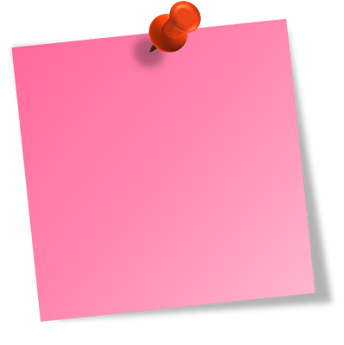 Maman, j’ai mal à la tête !Maman, j’ai mal au genou !Maman, j’ai mal à l’épaule !Maman, j’ai mal aux yeux !Maman, j’ai mal partout !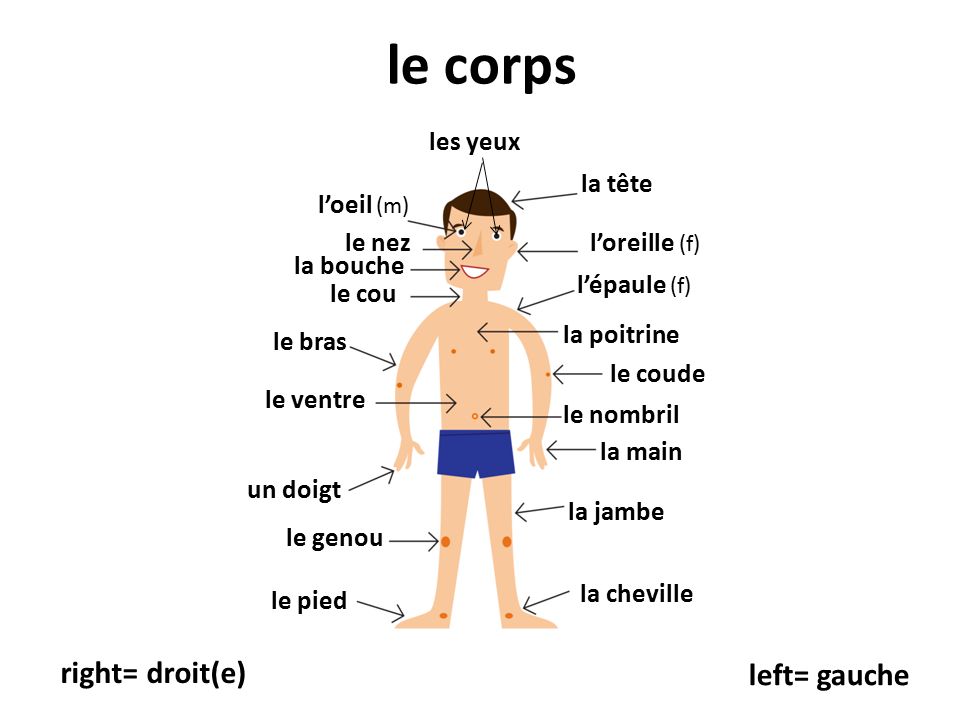 Exercice : entoure en rose les mots féminins		en bleu les mots masculins		en jaune les mots voyelles / h		en vert les mots pluriels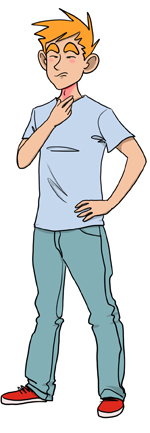 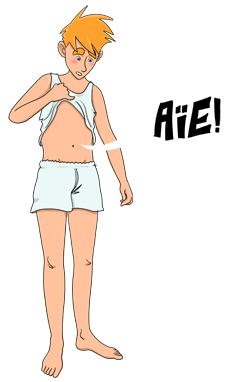 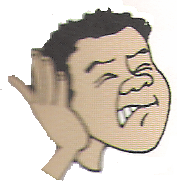 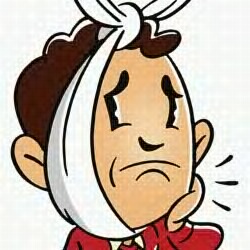 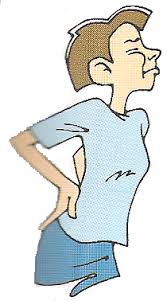 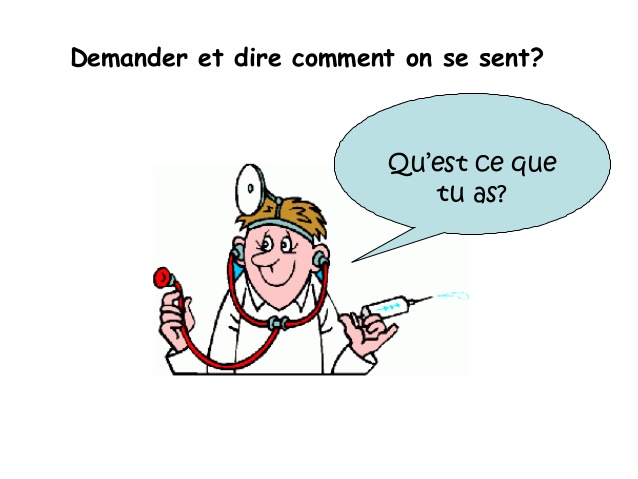 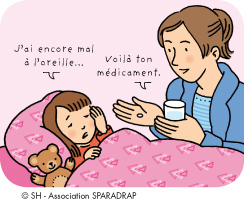 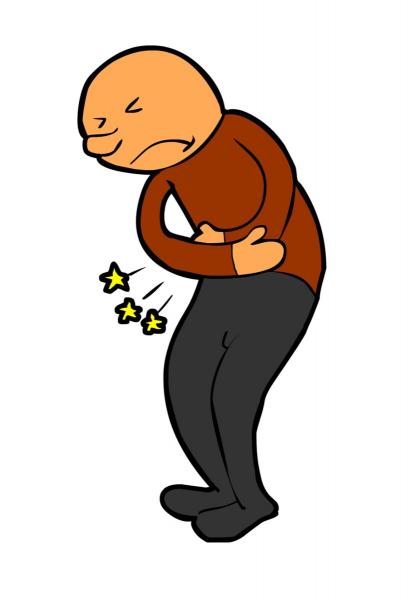 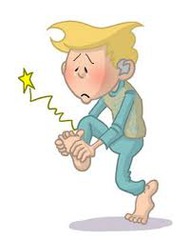 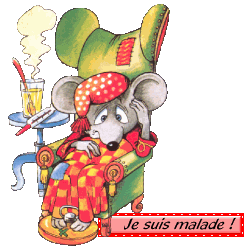 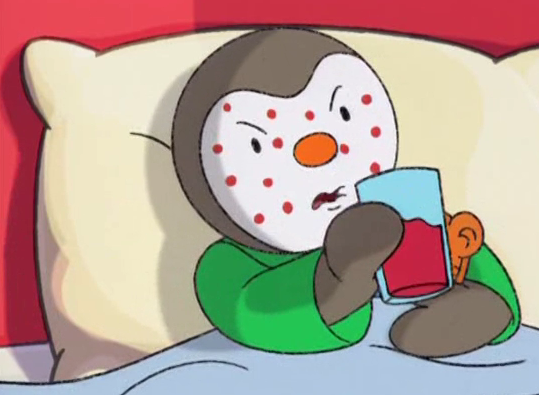 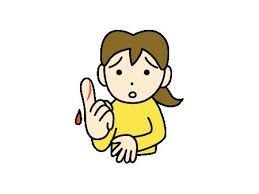 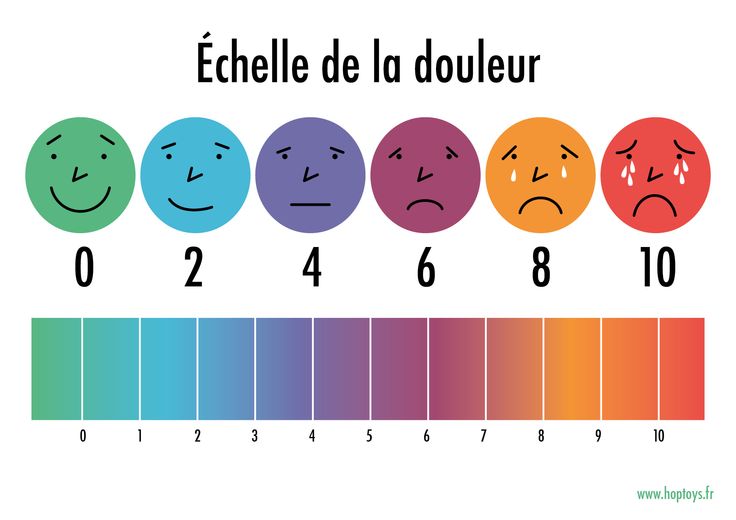 j’ai	mal Et les autres ?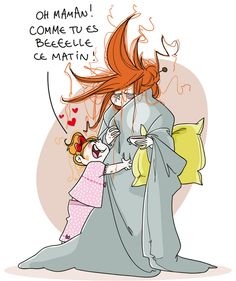 Et maintenant :					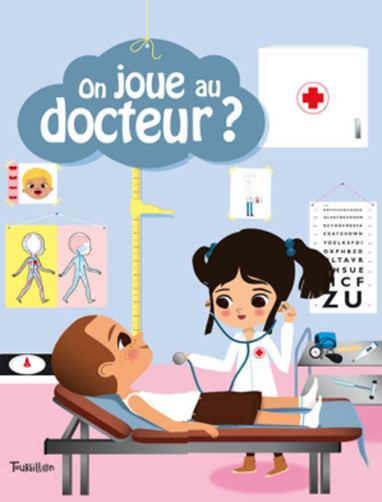 Le docteur demande :							Où tu as mal ?							Tu es fatigué ?							Ça va bien à l’école ?							Tousse !							Ouvre la bouche !La prescription du médecin :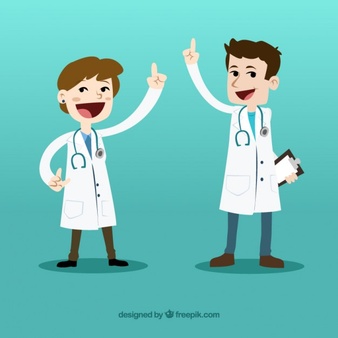 Ce n’est pas grave !						Tu vas prendre un médicament.						Tu vas rester à la maison, pas d’école !Il faut faire une piqûre.							Il faut beaucoup dormir.							Il faut bien te laver les dentsPour aller plus loinDialogue sur internet : chez le docteur.	http://www.bonjourdefrance.com/n7/a11.htmLa santé et les accidentsLa santé et la maladie – health and illnessLes traitementsLes accidentsavoirmalàtêtej’aimalà  lagorgechevilleavoirmalàventrej’aimalaudospiedavoirmalàépaulej’aimalà  l’œil oreilleavoirmalàpiedsj’aimalauxoreillesyeuxavoirmalàj’aimalà latêtemalà la…tuasmalauventremalau…ilamalà l’épaulePapamalà l’…elleamalauxdentsMamanmalaux…être malade / enrhuméavoir mal à la tête / au dos / aux pieds / à l’épauleavoir un rhume / une grippe / la nausée / la nausée / la touxmaladies infantiles : avoir la varicelle, la rubéole, la rougeoleles problèmes de santé :une allergiele diabètede l’asthmedes problèmes de poidsto be sick / to have a cold to have a head / back / feet / shoulder ache to have a cold / flu / nausea / coughchildhood illness : chickenpox, rubella, measleshealth problems : an allergydiabetesasthmaweight problemsrecevoir une ordonnance du médecin :prendre des médicaments / du sirop / des pilules mettre de la pommade / un pansement / du désinfectantêtre opéré – e / traité –é / guéri –ealler aux urgencesaller à l’hôpitalaller chez le médecin généralistealler chez un spécialisteto get a doctor’s prescription:to take medecine / syrup / tabletsto put on ointment / a plaster / disinfectantto be operated / treated / curedto go to A&Eto go to hospitalto go to the GPto go to a specialistse fouler / se casser la cheville / le poignettomberto sprain / to breakthe ankle / the wristto fall